 CORPORACION DE ACUEDUCTOS Y ALCANTARILLADOS DE PUERTO PLATA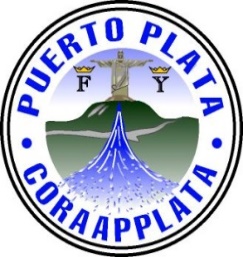 (CORAAPPLATA)Al                 : Ing. José Onésimo Reyes Peralta                      Director GeneralDel              : Departamento Revisión y Análisis Operacional (Auditoría)Asunto        : Informe de Auditoría diciembre, 2019.Fecha          : 02 de enero, 2020.Con saludos me dirijo a su despacho, con la finalidad de informarle, que, del 01 al 31 de diciembre, 2019, no se practicó Auditoría por la Cámara de Cuentas de la República Dominicana y/o por Empresas Externas contratadas.Para los fines correspondientes,Atentamente,Francisca Peralta de Tamayo, MA.Encda. Depto. Revisión y Análisis Operacional.RNC  40505171-1“Año de la Consolidación de la Seguridad Alimentaria”